Манько Святлана Сяргееўна,настаўнік нямецкай мовы вышэйшай катэгорыі  ДУА“Крываносаўская сярэдняя школа імя Героя Савецкага Саюза Р.Н. Мачульскага” Старадарожскага раёнаВучэбны занятак па нямецкай мове ў 5 класе па тэме “Горад і вёска”Тэма вучэбнага занятка: План горада. Гаварэнне. Неазначальны артыкль перад назоўнікам пасля безасабовага звароту es gibtМэты:- адукацыйная: развіццё маўленчых лексічных навыкаў па тэме; развіццё ўменняў успрымання іншамоўнага маўлення на слых; фарміраванне ведаў аб славутасцях гарадоў; фарміраванне граматычных навыкаў (неазначальны артыкль перад назоўнікам пасля безасабовага звароту es gibt);- развіваючая: развіццё моўнай здагадкі, здольнасці суадносіць форму і значэнне лексічных адзінак;- выхаваўчая: фарміраванне цікавасці да гарадоў  сваёй краіны і краіны вывучаемай мовы, іх славутасцей і культуры.Камунікатыўная задача: плануецца, што к канцу вучэбнага занятка вучні змогуць скласці  дыялог-распытанне, что ёсць у якім горадзе  (4-5 рэплік на кожнага субяседніка).Абсталяванне: вучэбны дапаможнік “Нямецкая мова. 5 клас”, Ч.2; раздатачны матэрыял.Тып урока: камбінаваны. Месца вучэбнага занятка ў тэме: 3 Ход вучэбнага заняткаІ. Арганізацыйна- матывацыйны этапLehrer: Guten Tag, liebe Schüler!  Ist eure Laune heute schlimm oder fein?- Fein! Habt ihr Kopfschmerzen oder nein? - Nein! Ich bin eure Lehrerin. Ist es fein? -Fein! Bin ich böse oder nein? - Nein! Ihr seid meine Schüler. Ist es fein? -Fein!Lehrer: Ich beginne unsere Stunde mit einem Gedicht. Hört zu und sagt: Wie heißt unser Thema?Meine Stadt!Das Schloss, der Park!Links die Kirche,rechts der Markt.Vorn die Post,die Apotheke,die Geschäftean der Ecke.Ein Museumin der Mitte,kommt hierher,besucht es bitte!Dort am Randeliegt der Zoo.Gleich danebenein Bistro.Da die Burg,hier ein Betrieb.Meine Stadt,ich hab' dich lieb!Вучні выказваюць свае прапановы адносна тэмы ўрока.Lehrer: Ja, wir sprechen heute über eine Stadt und ihre Sehenswürdigkeiten.Unsere Ziele:Wir wiederholen heute Wörter zum Thema „ Die Stadt“.Wir machen einen Stadtplan.Wir fragen und antworten, was in einer Stadt gibt.ІІ. Актуалізацыя ведаўLehrer: An der Tafel ist ein Assoziogramm. Was können wir in einer Stadt sehen?                          viele Geschäfte           einen ZirkusLehrer: Welche Sehenswürdigkeiten gibt es in einer Stadt? Hört und zeigt auf dem Stadtplan (S. 6, Üb. 1d). Arbeitet zu zweit.Вучні працуюць у парах. Яны слухаюць словы, знаходзяць будынкі на плане горада. Lehrer: In einer Stadt gibt es viele Sehenswürdigkeiten. Sortiert die Wörter im Wortkasten auf Seite 7. Wählt die Sehenswürdigkeiten einer Stadt. Berichtet darüber so:Zu den Sehenswürdigkeiten einer Stadt gehören … . (Сказ-апора запісваецца на дошцы).Вучні выбіраюць з рамачкі словы, якія адносяцца да славутасцей горада і паведамляюць пра гэта ў класе.ІІІ. Аперацыйна-пазнавальны этапLehrer: In einer großen Stadt gibt es viele schöne Gebäude und viele Sehenswürdigkeiten. In einer kleinen Stadt gibt es nicht so viele Sehenswürdigkeiten. Lest die Sätze S.8, Üb.3a und merkt euch die markierten Artikel. Antwortet auf die Fragen:1. Welcher Artikel steht nach es gibt?2. In welchem Kasus steht das Substantiv?3. Findet ihr einen Artikel vor dem Substantiv im Plural?Вучні чытаюць сказы, робяць выснову, які артыкль ужываецца пасля es gibt, у якім склоне стаіць назоўнік, ці маюць артыкль назоўнікі множнага ліку.Lehrer: Kennt ihr unsere Stadt Staryje Darogi gut? Antwortet:1. Gibt es in unserer Stadt einen Bahnhof?2. Gibt es in unserer Stadt ein Hotel?3. Gibt es in unserer Stadt ein Schloss?4. Gibt es in unserer Stadt eine Kirche?5. Gibt es in unserer Stadt eine Bibliothek?6. Gibt es in unserer Stadt einen Zirkus?7. Gibt es in unserer Stadt viele Schulen?Вучні адказваюць на пытанні настаўніка пра славутасці горада Старыя Дарогі.Фізкультмінутка.Вучні адрываюць пялёскі рамонка і загадваюць адзін аднаму загадкі, стоячы ў крузе.Hier kann man essen.Hier kann man Bücher lesen.Hier kann man schwimmen.Hier kann man Tiere sehen.Hier kann man Medikamente kaufen.Hier kann man Sport machen.Hier kann etwas kaufen.Hier kann man lernen.IV. Арганізацыйна-дзейнасны этапLehrer:  Stellt euch vor: Ihr seid Architekten. Und nun schlage ich euch vor, auf der Karte die Sehenswürdigkeiten und Gebäude zu platzieren. Es ist die Stadt eures Traumes. Platziert die Gebäude so, wie es für euch am bequemsten ist. Eure Traumstädte müssen auch einen Namen haben. Карыстаючыся спісам славутасцей з пр. 1d і 1е на с. 6—7, вучні размяўчаюць славутасці на плане (Kopiervorlage 1), прыдумваюць назву горада.Lehrer:  Ihr interessiert euch für die Traumstädte einander. Welche Fragen könnt ihr an einander stellen? Formuliert 4-5 Fragen und schreibt sie auf. Als Beispiel seht euch die Übung 3d, Seite 9 an.Вучні фармулююць пытанні і запісваюць у сшытак.Wie heißt deine Stadt.Gibt es in deiner Stadt einen Zoo?Wo liegt der Zoo? (Am Stadtrande, in der Stadtmitte)Gibt es in deiner Stadt … ?Lehrer: Jetzt bilden wir Paare. Arbeitet zu zweit. Stellt an einander Fragen über eure Traumstädte und ihre Sehenswürdigkeiten und beantwortet die Fragen eurer Schulkameraden. Findet ihr die Städte eurer Schulkameraden toll und gut zum Leben?Вучні працуюць у парах. Задаюць адзін аднаму пытанні пра іх гарады мары, адказваюць на пытанні суразмоўцы.V. Ацэначна-рэфлексіўны этапLehrer: Vielen Dank für die heutige Stunde, liebe Schüler. Ihr habt gut gearbeitet. Ihr habt zum Schluss eine Karte eurer Traumstadt geschaffen. Gefällt euch eure Traumstadt? Warum ja/nicht? Вучні адказваюць на пытанне, ці падабаецца ім створаны імі горад іх мары, тлумачаць чаму.Lehrer: Sagt bitte, wie war unsere Stunde? Habt ihr etwas nicht verstanden? War etwas für euch schwer? Ich habe einige Bilder mitgebracht. Die Bilder zeigen unsere Laune. Kommt an die Tafel und klebt das passende Bild und schreibt unten eure Namen.Вучні падыходзяць да дошкі, прымацоўваюць карцінкі, якія адпавядаюць іх настрою на ўроку (Kopiervorlage 2).Дамашняе заданне. Lehrer: Erklärt: Was gefällt euch in eurer Traumstadt am besten? Als Hilfe könnt ihr Übungen 5a und 5b auf Seite 12 benutzen. Auf Wiedersehen und alles Gute!Вучні запісваюць дамашняе заданне. Настаўнік выстаўляе і каментыруе адзнакі.Раздатачны матэрыял.Kopiervorlage 1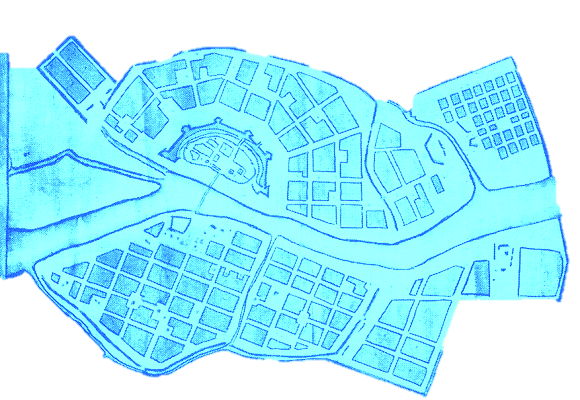 Kopiervorlage 2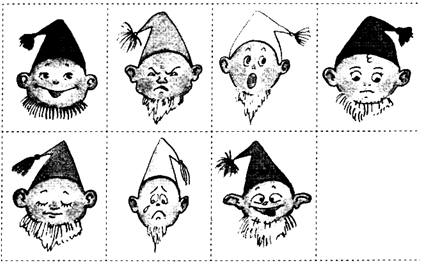 